Technical working party for fruit cropSForty-Fifth SessionMarrakesh, Morocco, from May 26 to 30, 2014Revision to ADDENDUM 2 TO DOCUMENT TWF/45/31PARTIAL REVISION OF THE test guidelines for Mandarins (Citrus L.-Group 1) (document TG/201/1)Document prepared by experts from Morocco	The annex to this document contains the presentation made by experts from Morocco at the forty-fifth session of the Technical Working Party for Fruit Crops (TWF), in relation to the ring test concerning the proposed new characteristic “Fruit: number of seeds (controlled manual cross-pollination)” being considered in relation to the partial revision of the Test Guidelines for Mandarins (Citrus L.-Group 1) (document TG/201/1).[Annex follows]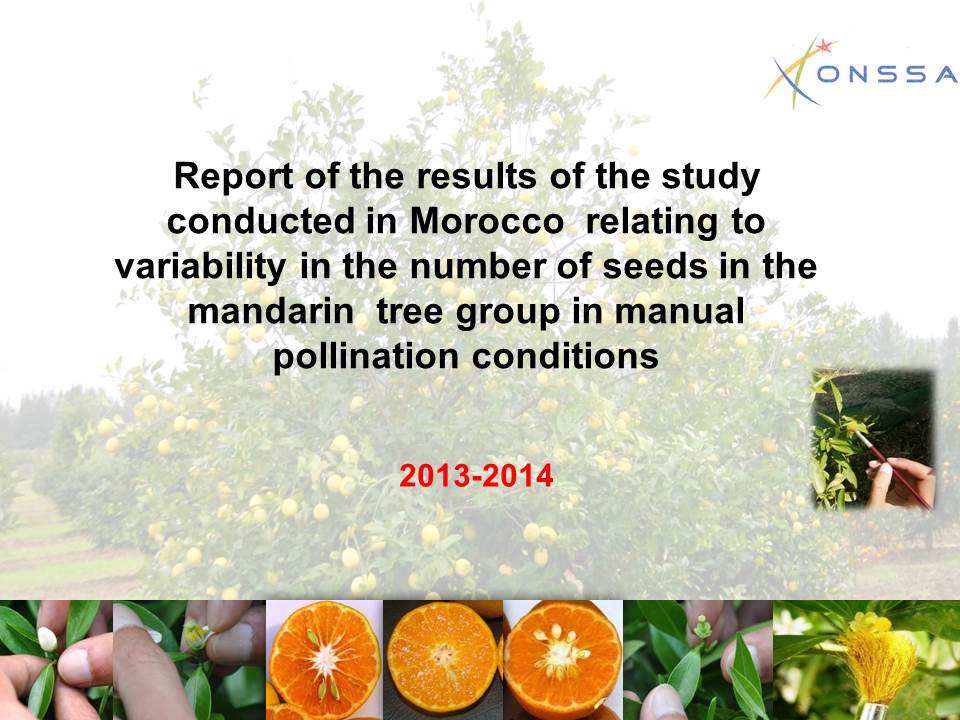 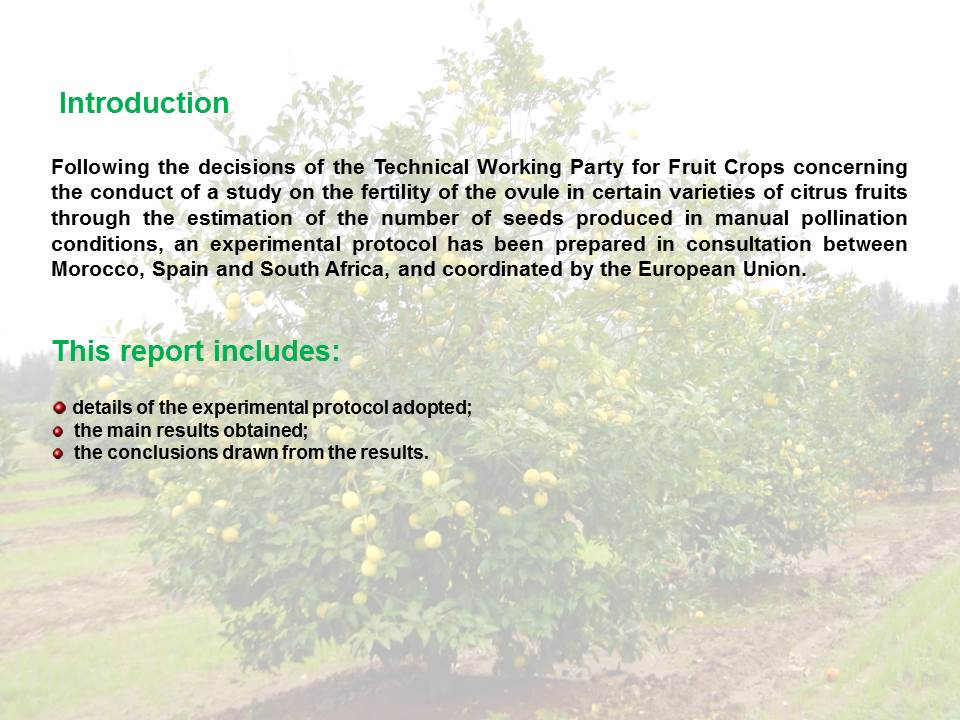 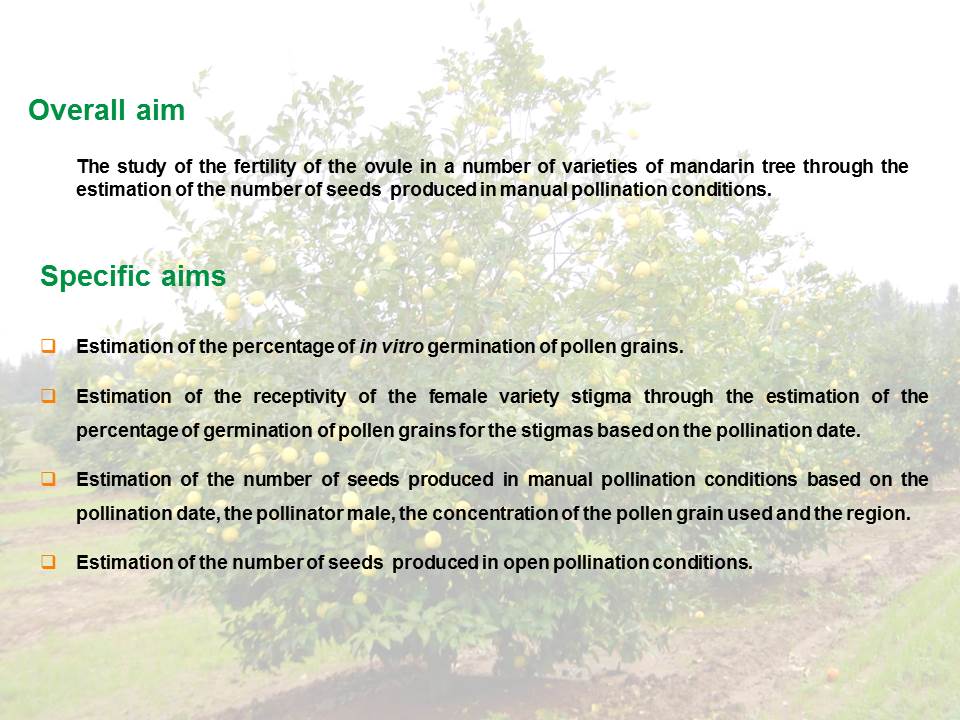 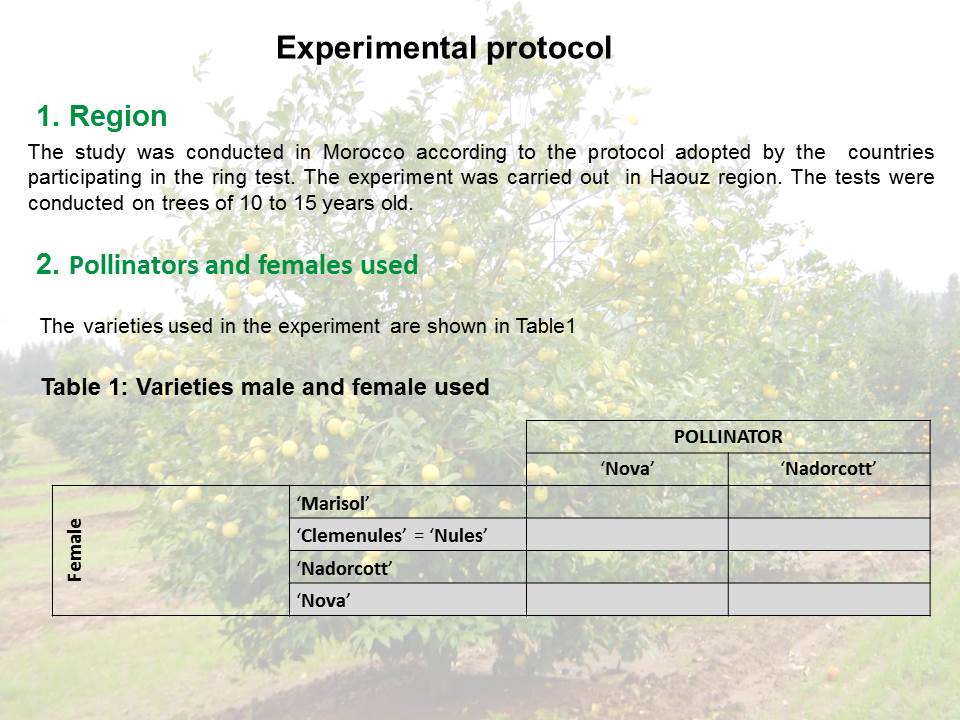 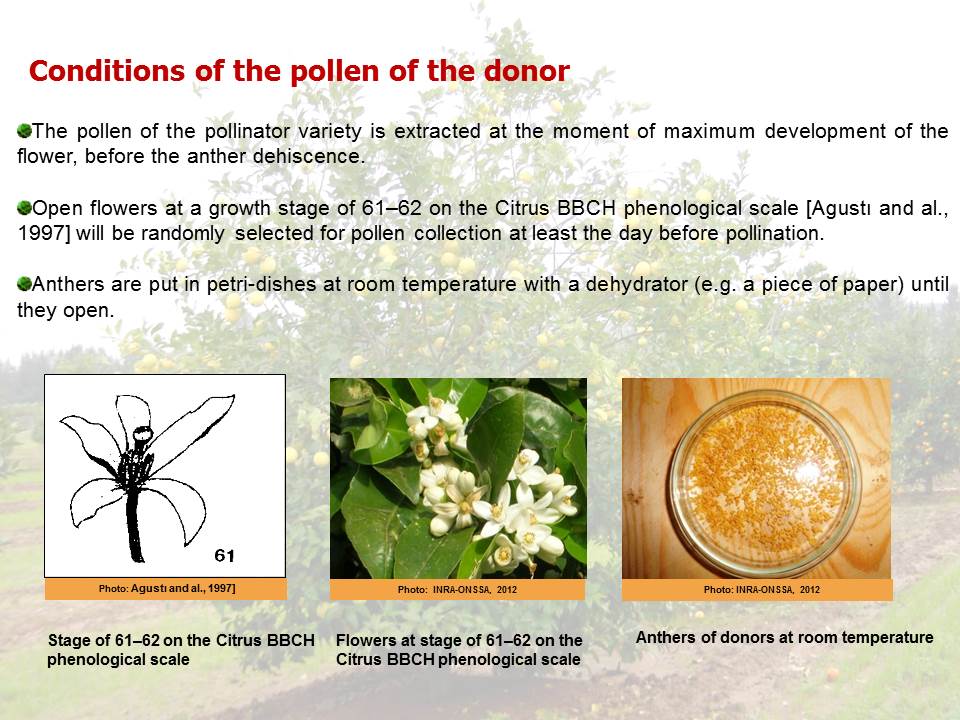 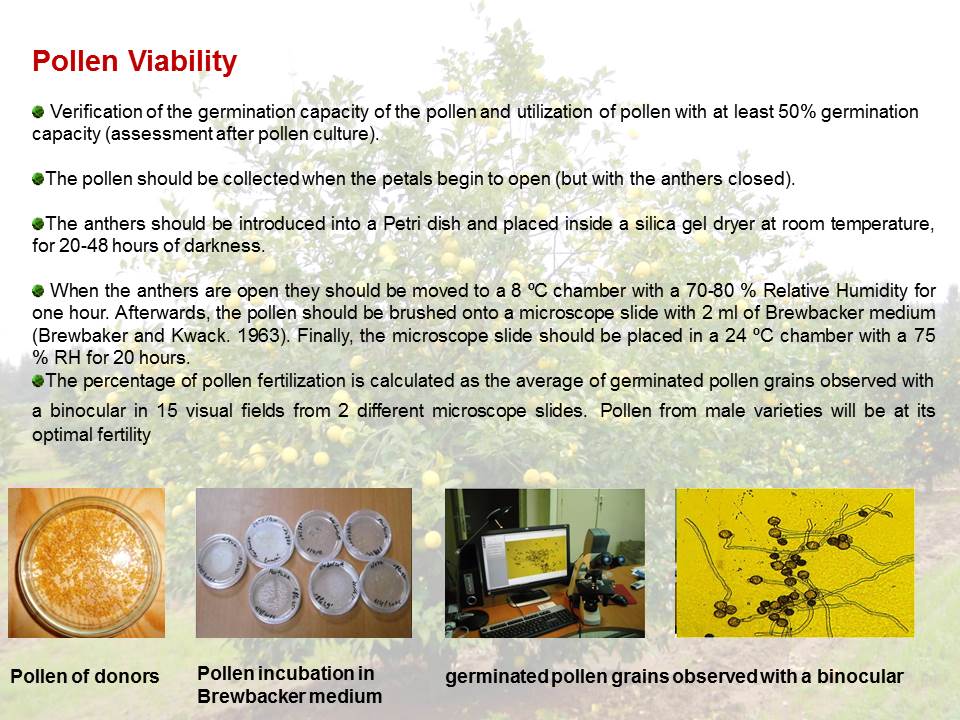 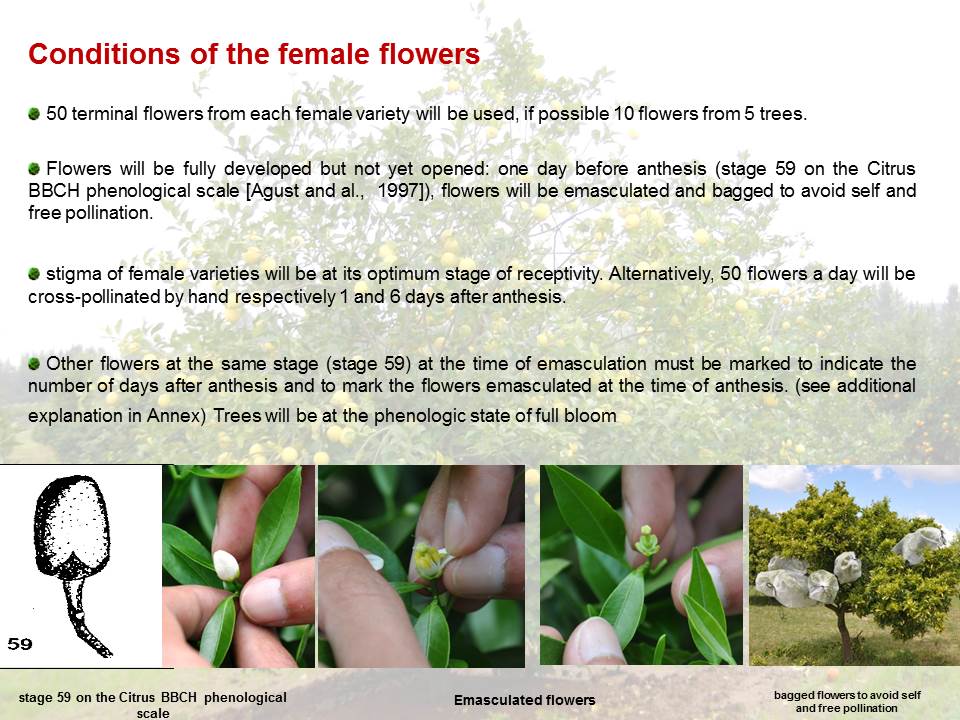 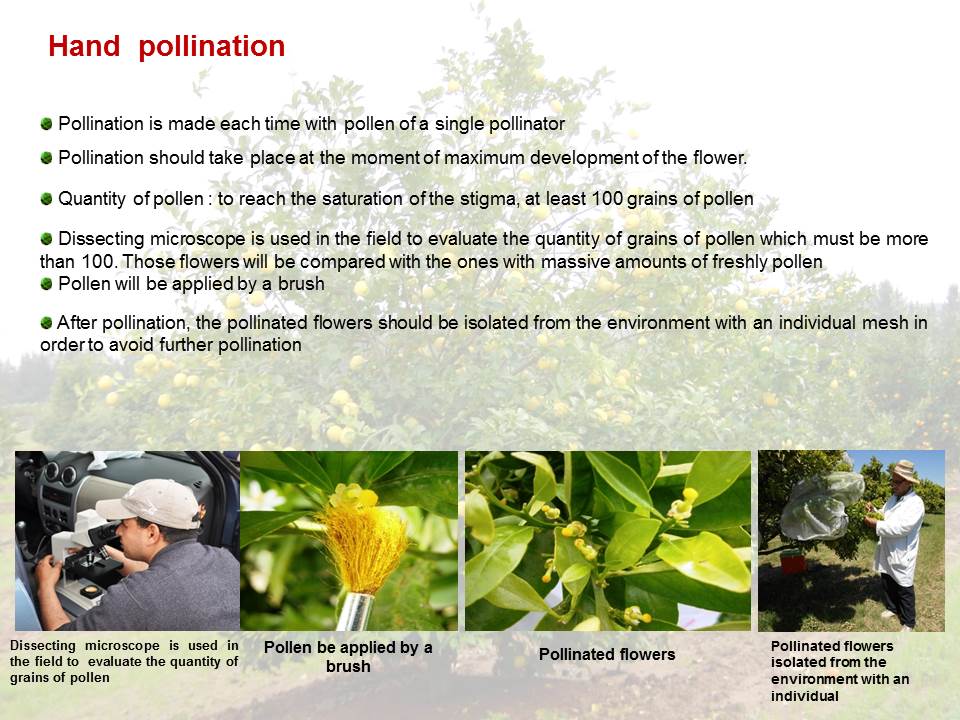 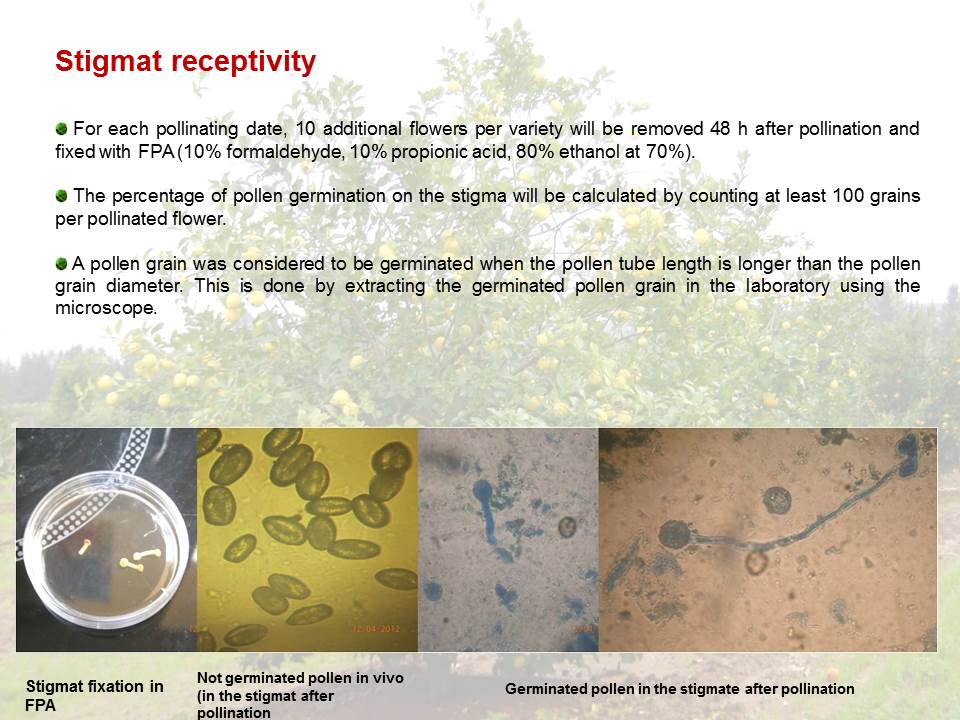 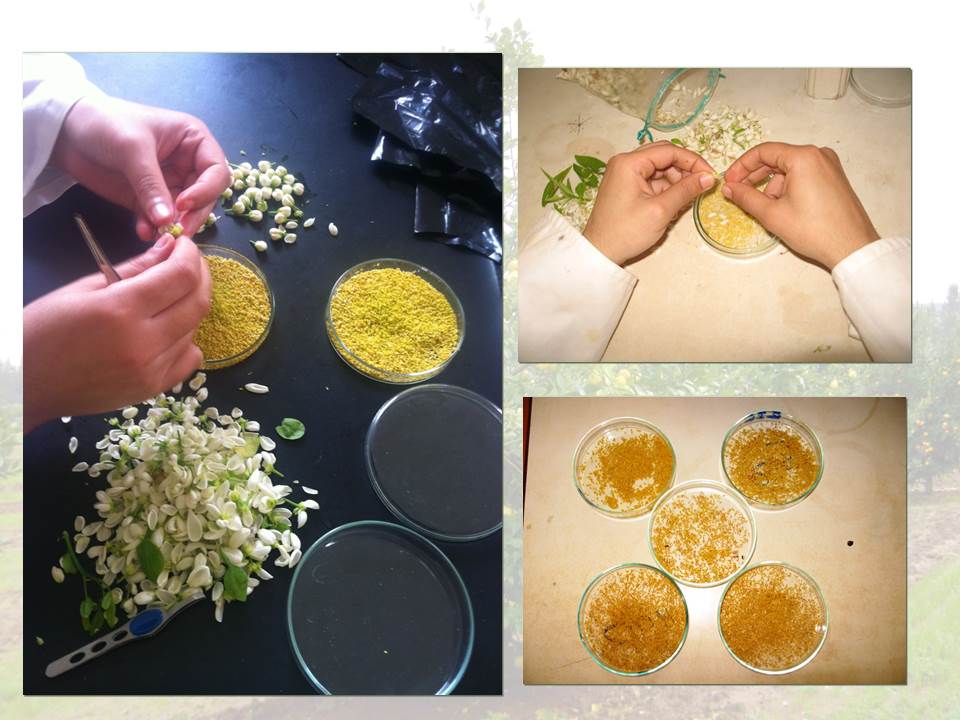 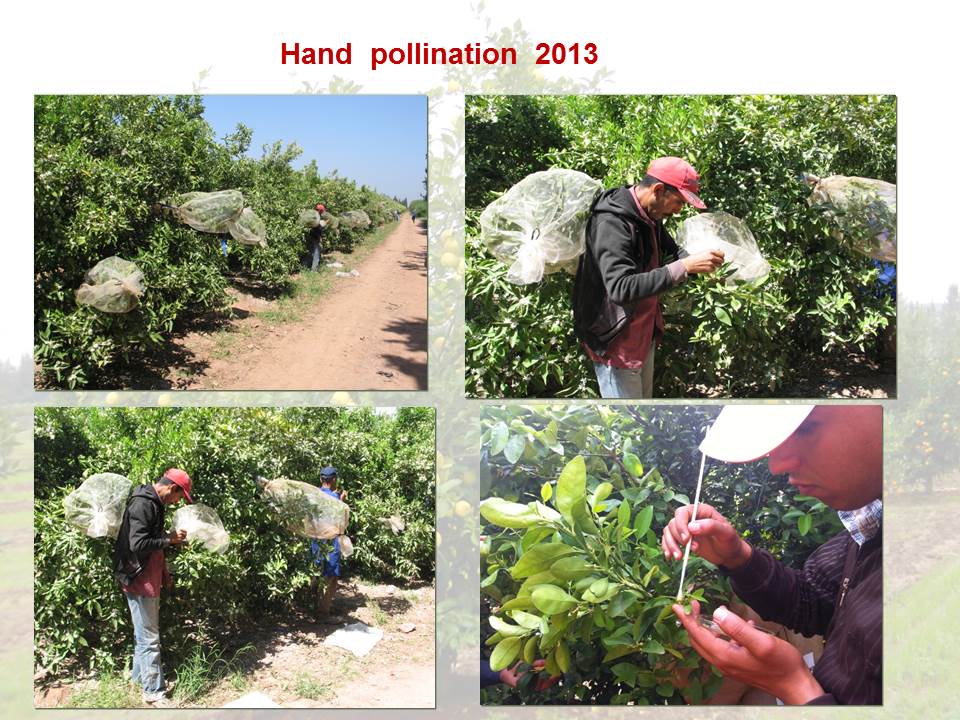 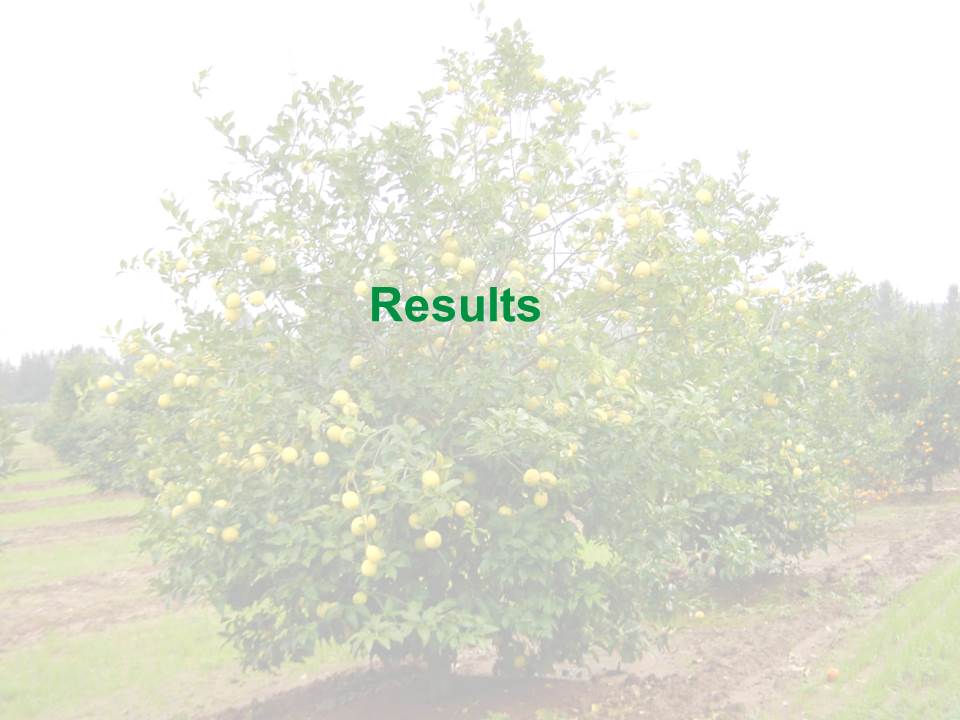 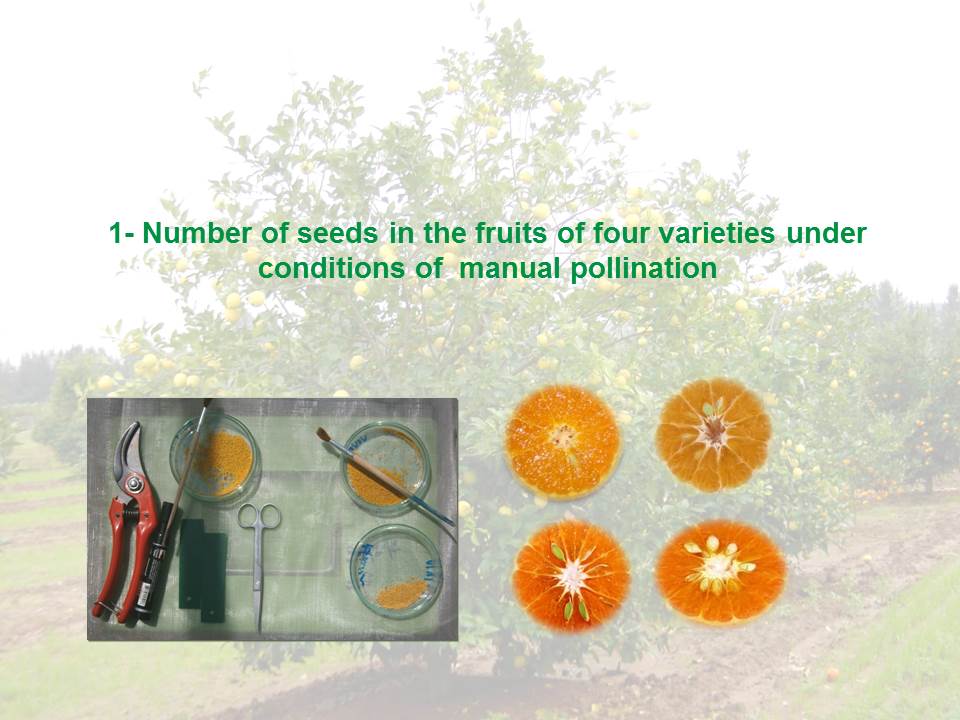 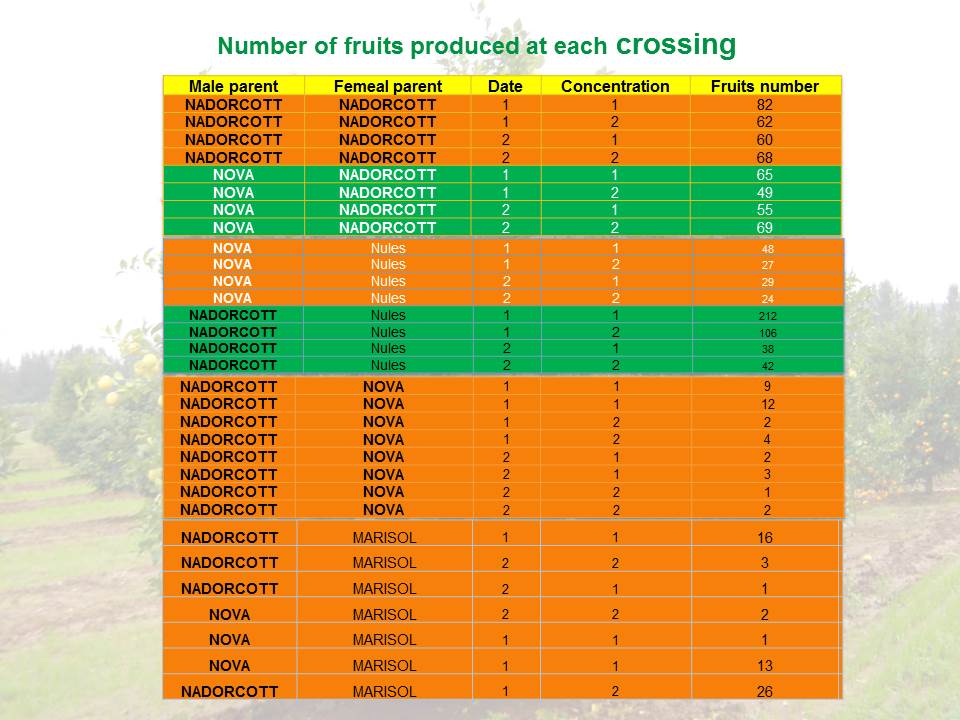 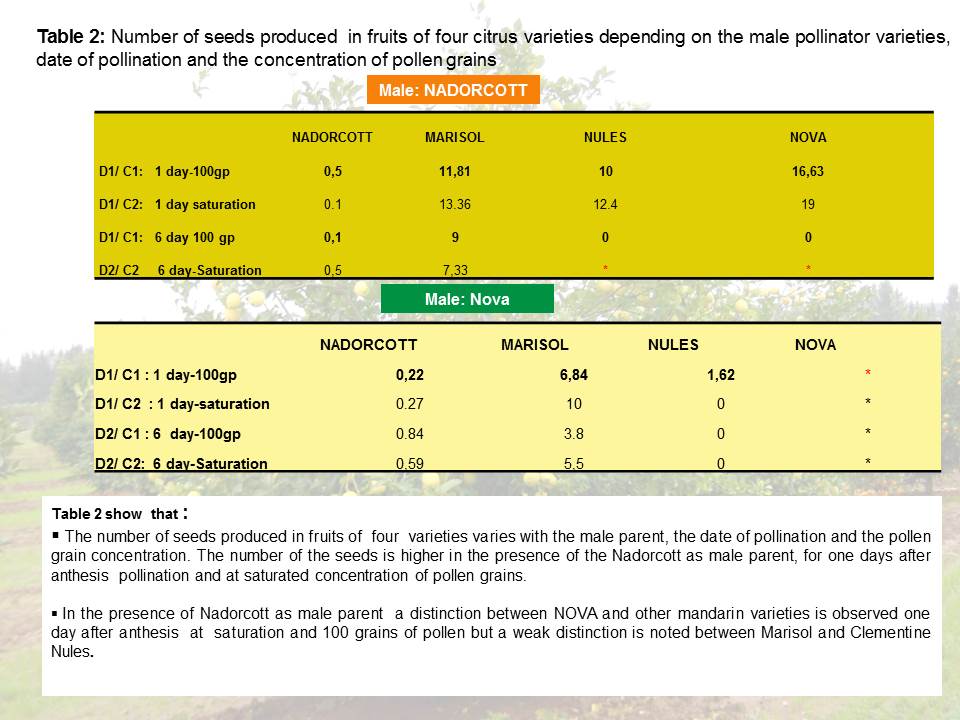 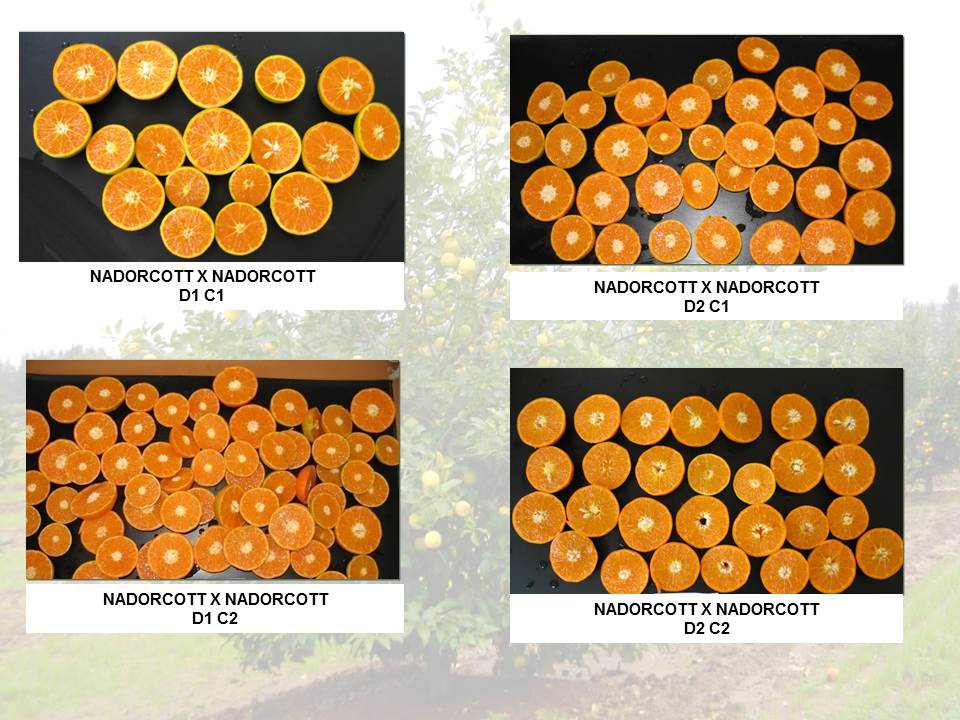 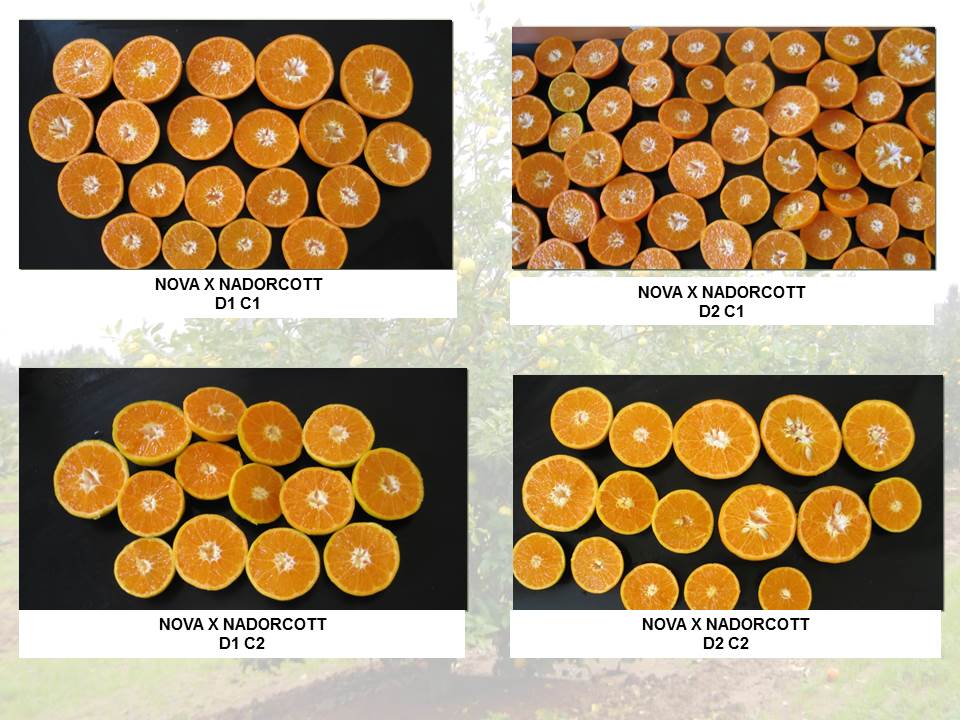 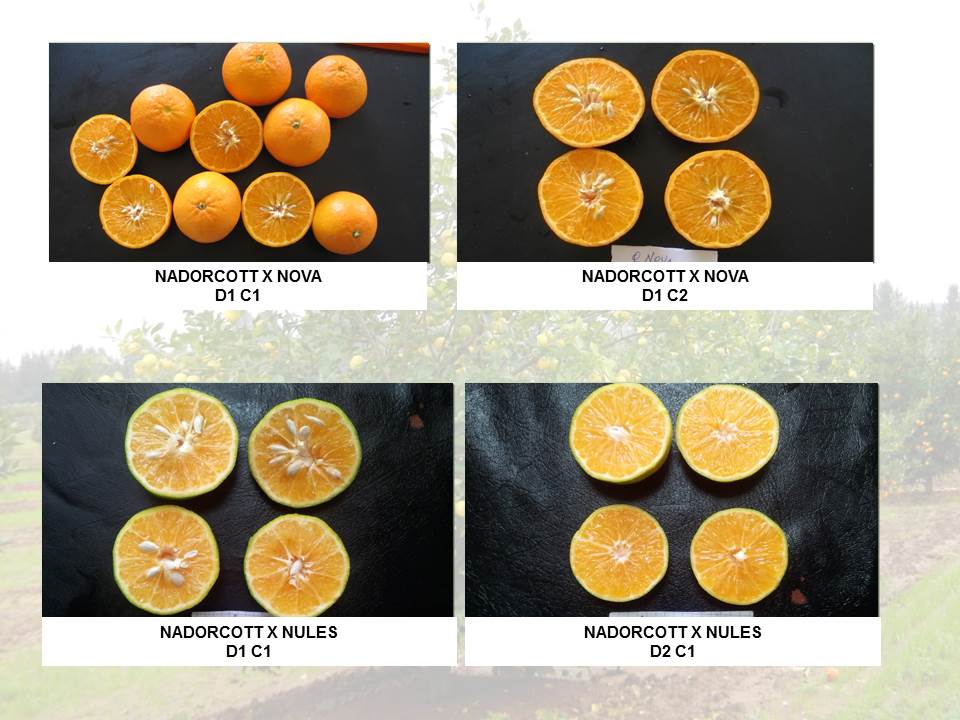 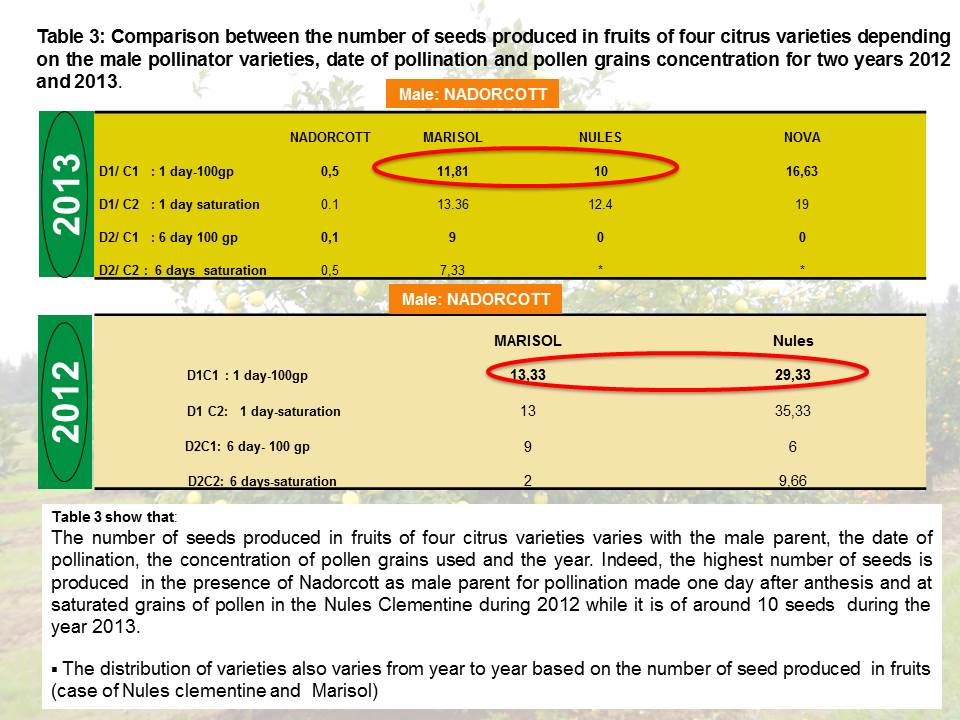 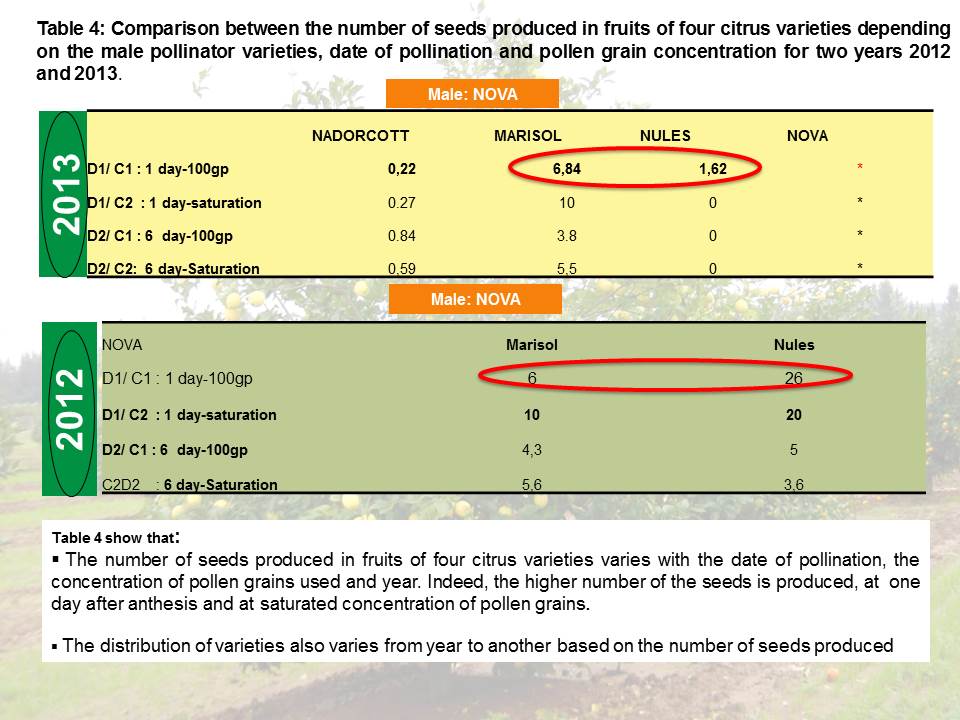 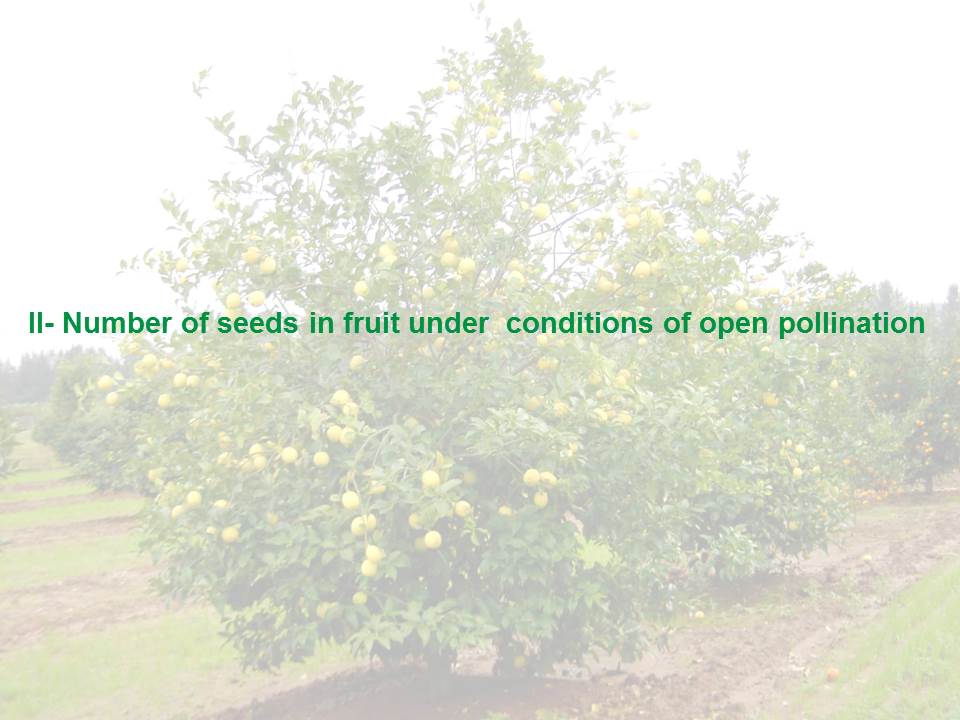 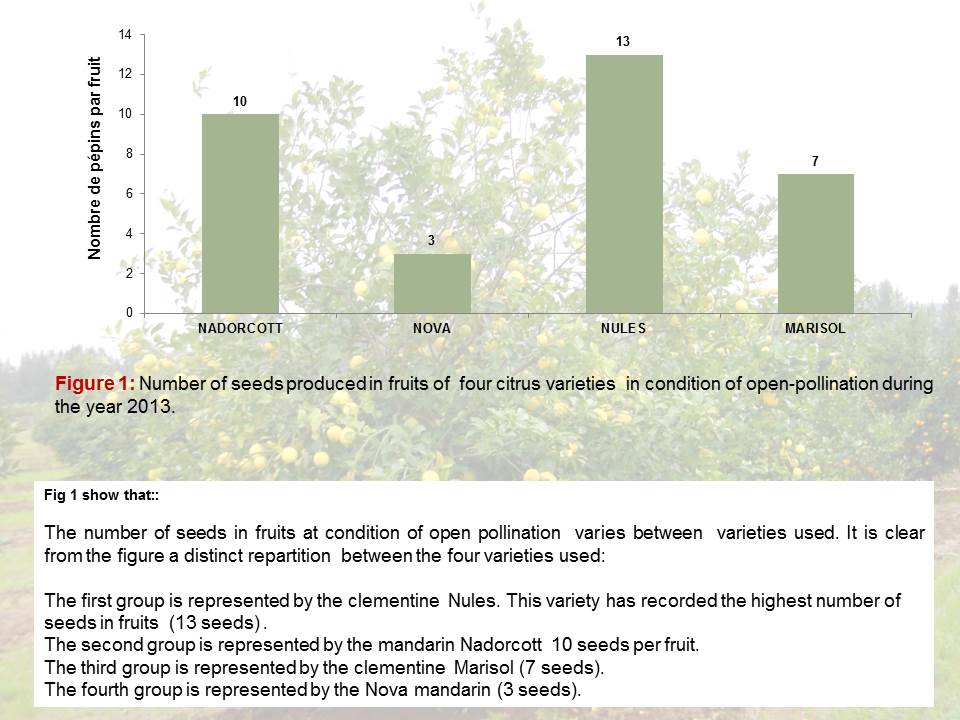 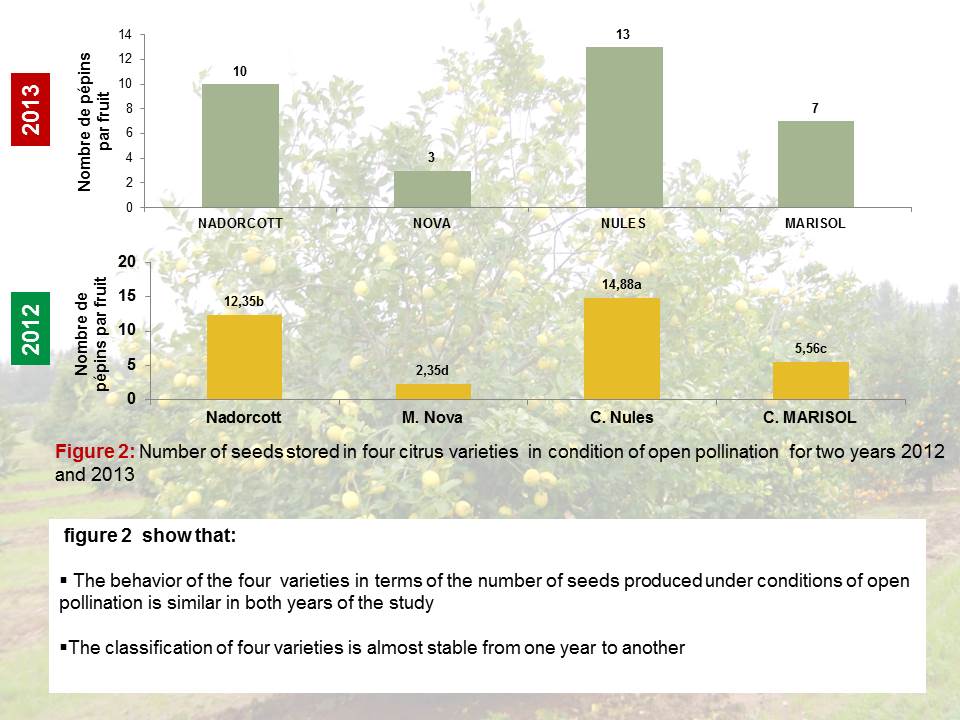 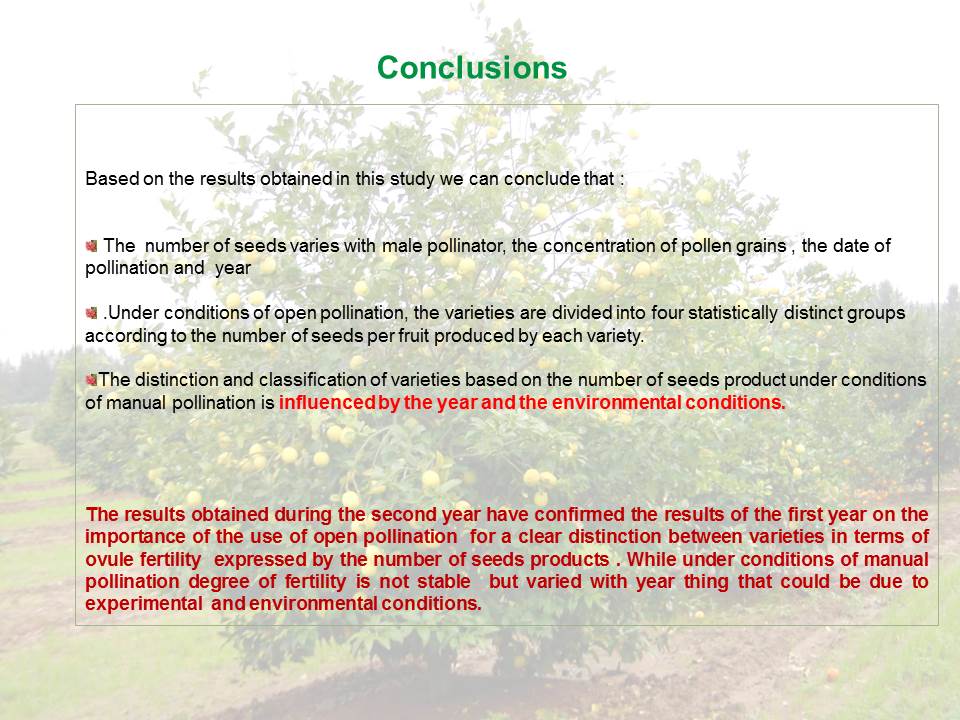 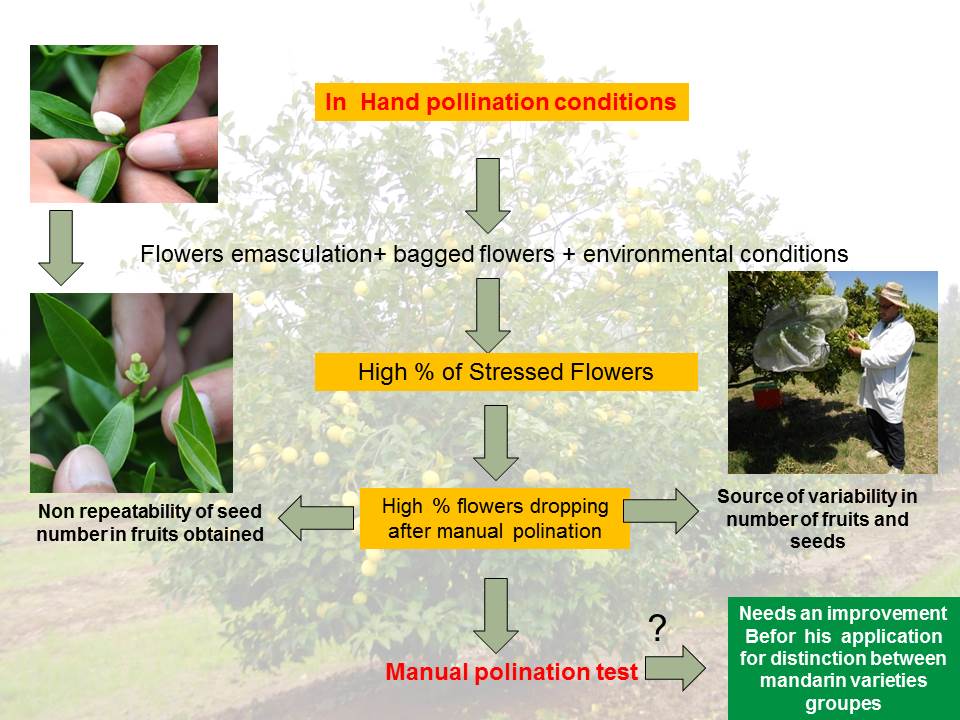 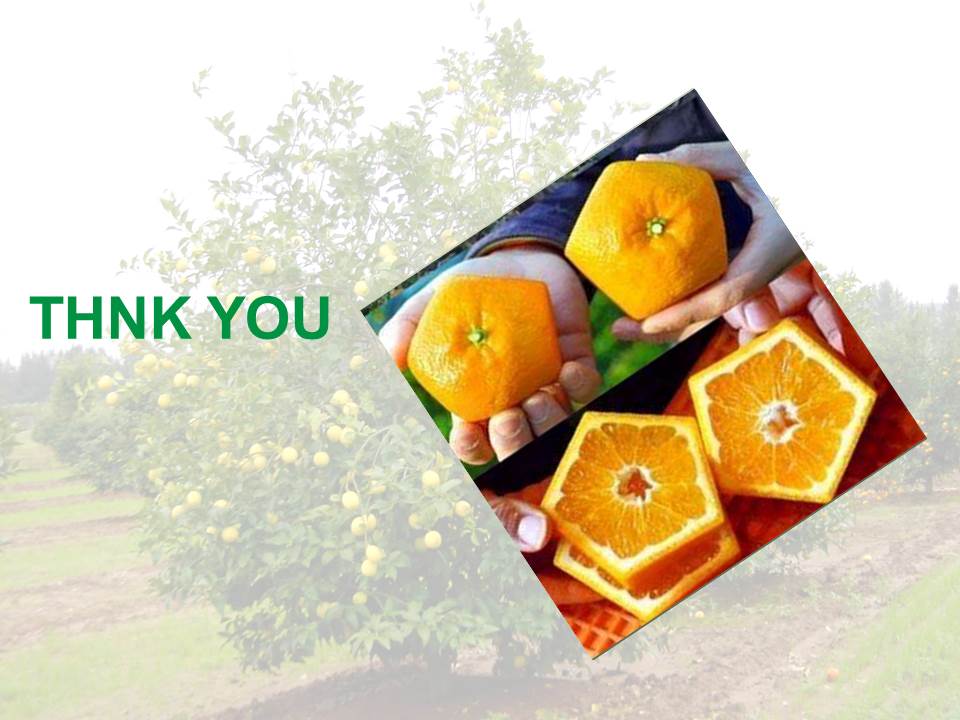 [End of Annex and of document]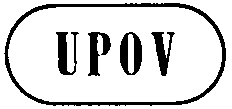 ETWF/45/31 Add.2 Rev.ORIGINAL:  EnglishDATE:  November 7, 2014INTERNATIONAL UNION FOR THE PROTECTION OF NEW VARIETIES OF PLANTS INTERNATIONAL UNION FOR THE PROTECTION OF NEW VARIETIES OF PLANTS INTERNATIONAL UNION FOR THE PROTECTION OF NEW VARIETIES OF PLANTS GenevaGenevaGeneva